Federazione Italiana Giuoco Calcio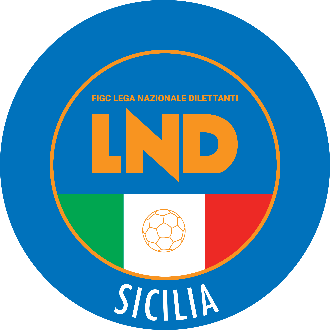 Lega Nazionale DilettantiCOMITATO REGIONALE SICILIAVia Orazio Siino s.n.c., 90010 FICARAZZI - PACENTRALINO: 091.680.84.02FAX: 091.680.84.98Indirizzo Internet: sicilia.lnd.ite-mail:crlnd.sicilia01@figc.itStagione Sportiva 2019/2020Comunicato Ufficiale n° 15 del 29 luglio 20191.  COMUNICAZIONI DEL COMITATO REGIONALE elenco tesserati svincolati nella stagione sportiva 2019/20 -  svincoli per accordo art. 108 n.o.i.f. della stagione sportiva 2018/19 5264872 ABATE              NICOLA          03/05/2000 SALEMI 1930 F.C.           5339633 ABBATE             DANILO          13/03/1998 1937 MILAZZO               5318338 ABBATE             MIRKO           28/05/1998 ALBA ALCAMO 1928 S.R.L.    3022536 ABDELOUAHED        ETMANE          29/04/2001 MAZARA CALCIO              2255723 ACCARDI            NICOLA          27/11/2001 ALBA ALCAMO 1928 S.R.L.    5105120 ADELFIO            CRISTIANO       06/04/1997 MAZARA CALCIO              2399739 ADORNO             FLAVIO          25/03/2003 SAN PAOLO 2017             2158124 AGUSTA             PIETRO          26/03/2000 POLISPORTIVA CASTELBUONO   5663240 AIELLO             ANTONINO ALESSA 16/04/1994 A.S. ASPRA                 5059442 AKRAPOVIC          AARON           02/03/1994 * 1937 MILAZZO             2054360 ALBAMONTE          MARCO           19/07/2002 DON BOSCO PARTINICO        6673862 ALDERUCCIO         ELIAN           27/04/2000 SAN PAOLO 2017             2365031 ALIOTO             SANTO           18/08/1999 MILAZZO                    2411266 ALL AMBRA          SAMUELE         04/07/2003 SAN PAOLO 2017             4634811 ALLEGRA            EMANUELE        06/05/1994 * 1937 MILAZZO             5551699 AMBRA              ANDREA SALVATOR 25/10/1999 GIARRE 1946                6564190 AMELLA             VINCENZO        04/02/2000 DOLCE ONORIO FOLGORE       6889131 AMICO              ANTONIO PIO     28/07/2000 MERI                       6634428 ANANIA             DOMENICO DAVIDE 18/07/2001 MILAZZO                    5394970 ANCIONE            EMANUELE PLACID 16/07/1998 ACADEMY SAN FILIPPO        2302167 ANGILERI           IVAN            28/06/2001 DATTILO NOIR               4304487 ARMATO             VITO NAZARENO   25/01/1988 DOLCE ONORIO FOLGORE       3901083 ARNONE             NICOLAS         10/08/1991 ATLETICO VILLALBA          2050134 AUGUGLIARO         ANDREA          06/09/2001 CARLENTINI CALCIO          2249777 BALSAMO            LUIGI           28/03/2003 SAN PAOLO 2017             5635527 BARBARO            FRANCESCO       09/06/2000 CATANIA S.PIO X A R.L.     5047521 BARBERI FRANDANISA RICCARDO        28/03/1998 STEFANESE CALCIO           6859841 BARRESI            DANIELE         26/11/1999 ALBA ALCAMO 1928 S.R.L.    7020076 BARTOLONE          ANGELO          18/08/2001 NUOVA AZZURRA              6962166 BASTANTE           GABRIELE        04/04/2003 SAN PAOLO 2017             5314787 BATTINIELLO        DARIO PIO       03/01/2000 PARTINICAUDACE             5306123 BELLIA             GIOVANNI        16/07/1996 BELPASSO F.C.              6674828 BERTINO            GASPARE GABRIEL 05/06/2001 SAPONARA                   4520205 BISOGNO            MATTEO          26/06/1994 ALBA ALCAMO 1928 S.R.L.    5827685 BLANCATO           MATTHIAS        01/11/2001 SAN PAOLO 2017             5346322 BLANCO             ANDREA          24/01/2001 RG                         6844673 BONGIOVI           ALESSANDRO      27/01/1998 UNITAS SCIACCA CALCIO      2541904 BONINA             SIMONE          29/12/2001 MASCALUCIA                 5630156 BONO               ANDREA          18/12/2001 UNITAS SCIACCA CALCIO      3232535 BORGIONE           GIANMARCO       16/06/2001 SAN PAOLO 2017             5628596 BORZI              DANILO          04/09/2000 CITTA DI CATANIA           5753038 BRAGION            SAMUELE         25/05/2001 PARMONVAL                  2492968 BRUNO              ANTONIO         16/07/2001 CATANIA S.PIO X A R.L.     5103388 BUCCA              CARMELO         21/03/1998 * 1937 MILAZZO             2160858 BUFFA              FRANCESCO       19/08/2000 SPORTING PAOLINI           2191499 BUONAPASQUA        SALVATORE       22/10/1999 PATERNO CALCIO             2249045 BUONCONSIGLIO      ALESSANDRO      22/08/2001 SAN PAOLO 2017             3271177 BUONCONSIGLIO      ANDREA          26/06/2004 SAN PAOLO 2017             5523638 BURGARELLA         GIOVANNI        10/11/2001 SPORT CLUB MARSALA 1912    6663345 BUTA               ALESSIO         25/09/1999 ACADEMY SAN FILIPPO        5864937 CAGGEGI            LUIGI           30/01/1999 RANDAZZO                   6970221 CAGNOTTI           MICHELE         03/09/2002 CITTA DI BARCELLONA P.G.   4007756 CALAIO             BENITO          25/11/1993 ALBA ALCAMO 1928 S.R.L.    4166423 CALDERONE          VINCENZO        19/10/1990 PRO MENDE CALCIO           2075807 CALLEA             VINCENZO        21/03/2001 CITTA'DI RIBERA            5681202 CALTABIANO         BRANDO          05/09/2000 CITTA DI CALATABIANO       5879389 CAMBRIA            FRANCESCO       19/04/2000 MILAZZO                    6634430 CAMBRIA            MARIO           28/07/2001 1937 MILAZZO               5793000 CAMPAGNA           ANDREA          20/02/2001 BAGHERIA CITTA DELLEVILLE  5825622 CAMPISI            ALESSANDRO      23/08/2000 NUOVA POL. TORRENOVESE     2218702 CAMPO              DAVIDE          22/07/2001 ALBA ALCAMO 1928 S.R.L.    5241880 CANDELA            ANTONIO         09/08/2000 DATTILO NOIR               5314892 CANNAVO            SAMUELE         16/05/1998 PARTINICAUDACE             6632501 CANNIZZARO         ANTONINO        29/06/2000 ACR CASTELLUCCESE          4906770 CANNIZZARO         LORIS           17/06/1995 * 1937 MILAZZO             5553851 CANNIZZO           PIERFRANCESCO   17/02/2001 CHIARAMONTE                4187195 CARADONNA          ANTONINO        28/06/1994 GIBELLINA                  2266140 CARDILE            SERGIO          16/09/2003 ATENE                      2399742 CARRABINO          ALEANDRO        28/08/2001 SAN PAOLO 2017             2270715 CARRABINO          ALESSIO FRANCES 14/12/2000 FC ACI S.ANTONIO CALCIO    7074683 CARRABINO          CHRISTIAN       05/09/2003 SAN PAOLO 2017             7048168 CARRABINO          DANILO          15/01/2002 SAN PAOLO 2017             6931869 CARRABINO          LEO             03/11/2001 SAN PAOLO 2017             3204363 CARRUBBA           ANDREA          06/05/2003 SAN PAOLO 2017             5754360 CARRUBBA           PAOLO           10/06/1999 SAN PAOLO 2017             4021121 CARUSO             FRANCESCO       16/07/1988 SANTANGIOLESE              5651888 CASALE             MATTEO          28/01/1997 CITTA' DI TORREGROTTA      5794499 CASELLA            SEBASTIANO      08/03/2001 RG                         4394031 CASTAGNOLO         ROBERTO         14/02/1995 AQUILA                     2687206 CASTIGLIONE        FRANCESCO       21/04/1981 CUSTONACI                  4153016 CASTIGLIONE        VITO            15/08/1990 CUSTONACI                  5626538 CASTROGIOVANNI     DOMENICO        31/03/2001 PATERNO CALCIO             5783383 CATANIA            ANTONIO         14/01/2000 CATANIA S.PIO X A R.L.     5799847 CATANZARO          GIUSEPPE        29/09/2000 C.U.S. PALERMO             5634904 CAVALLARO          DAVIDE          24/08/2001 CATANIA S.PIO X A R.L.     2075058 CAVALLARO          MARCO           18/09/2001 CATANIA S.PIO X A R.L.     2581259 CAVALLO            EMANUELE        11/01/2000 RESUTTANA SAN LORENZO      5321577 CHIOFALO           DAVIDE          20/03/2000 PRO FALCONE                6712560 CICERO             DIEGO           25/07/2001 ACQUEDOLCESE NEBRODI       7080359 CICIRELLO          GIORGIO         17/03/1995 CITTA DI S.AGATA           6597424 COLETTA            MICHAEL         29/08/1994 SAN PAOLO 2017             5521149 COLLURA            MATTIA          26/07/2001 NUOVA POL ACQUEDOLCI       5373158 CONSALES           EDOARDO GIANLUC 28/07/1999 * 1937 MILAZZO             5819555 CONSELMO           ANTHONY         17/01/1998 RG                         5783749 CONTI              GABRIELE        06/03/2001 FC ACI S.ANTONIO CALCIO    5792252 CONTI              GIUSEPPE        01/06/2001 CITTA DI S.AGATA           5509542 COPPOLA            CLAUDIO         08/02/2000 DOLCE ONORIO FOLGORE       1022234 CORNAZZANI         FRANCO          26/01/1998 POLISPORTIVA CASTELBUONO   5134669 CORRENTI           SALVATORE       03/05/1995 SAN PAOLO 2017             2196093 CORRIERI           FRANCESCO       25/05/2001 SIAC                       5356489 CORSO              FRANCESCO       27/11/1997 GERACI                     4018708 CORSO              GIOVANNI        04/02/1994 DON BOSCO PARTINICO        6596380 CORVAJA            NICOLA          12/04/2000 ALBATROS FAIR PLAY         5160683 CUCCHIARA          SERGIO          10/04/1995 * 1937 MILAZZO             5049022 CUCCIA             ALESSANDRO      23/01/1997 GERACI                     5513605 CUDIA              LEONARDO        02/10/2001 DATTILO NOIR               6590935 CUSENZA            RICCARDO FEDERI 19/05/2001 DATTILO NOIR               4462895 CUTUGNO            DAVIDE          09/01/1995 RODI MILICI                2088910 D ALEO             DOMENICO        21/11/2001 ALBA ALCAMO 1928 S.R.L.    5825751 D AMICO            ANGELO          12/12/2000 1937 MILAZZO               5697102 D ANNA             FRANCESCO       03/04/2000 DON CARLO MISILMERI        6897625 D URSO             SEBASTIANO      08/01/1989 SAN PAOLO 2017             6663373 DAGATI             SALVATORE       09/09/1998 CITTA DI CALATABIANO       4145534 DAGUANNO           PATRIC GIOVANNI 02/07/1989 DOLCE ONORIO FOLGORE       2018280 DAMICO             DANIELE         31/10/2000 CAMARO 1969 S.R.L.         5139335 DE FRANCESCO       MARCO           21/03/1999 NUOVA POL ACQUEDOLCI       4195549 DE LUCA            GIANDOMENICO    17/11/1993 PRO MENDE CALCIO           6666472 DE MARCO           VINCENZO        24/06/2000 * 1937 MILAZZO             5779416 DEMARIANO          GIUSEPPE        12/05/2001 MILAZZO                    4719558 DI BARTOLO         BENEDETTO       10/04/1996 POLISPORTIVA GIOIOSA       5625709 DI BELLA           CRISTIANO       20/01/2001 ACICATENA CALCIO 1973      5879374 DI BELLA           DANIELE         10/07/2000 MILAZZO                    7028589 DI CHIARA          ANDREA          20/05/2001 NUOVA CITTA DI CACCAMO     6557340 DI COSTANZO        FRANCESCO       03/10/1998 SPORT CLUB MARSALA 1912    4962897 DI DISCORDIA       DAVIDE          15/04/1998 PARTINICAUDACE             2820309 DI LORENZO         ALVARO          08/11/1987 DOLCE ONORIO FOLGORE       2061640 DI LUCIANO         CARMELO         11/02/2003 SAN PAOLO 2017             4845867 DI MAGGIO          MICHELE         05/12/1996 ALBA ALCAMO 1928 S.R.L.    5816146 DI MARIA           FRANCESCO       04/07/2001 CASTELDACCIA               6899599 DI MAURO           ALBERTO         14/09/2001 SAN PAOLO 2017             5473820 DI PAOLA           SAMUELE         09/07/1999 ALBA ALCAMO 1928 S.R.L.    5269812 DI PINTO           FRANCESCO MARIA 18/11/1994 SPORT CLUB MARSALA 1912    4577144 DI SALVATORE       EMANUELE        11/04/1995 OR.SA. PROMOSPORT          5310757 DI VINCENZO        RICCARDO        11/04/2000 PARTINICAUDACE             2714211 DIMAURO            KEVIN           26/12/1994 SAN PAOLO 2017             6974615 DINUZZO            LUIGI           29/03/2001 CALCIO FURCI               5819315 DISTEFANO          MANUEL SALVATOR 01/06/2000 SPORTING PEDARA            5157518 DODARO             LUIGI           11/08/1997 * 1937 MILAZZO             5545077 DONATO             MARCO ANTONIO   13/06/1994 PRO MENDE CALCIO           5852321 EL ALLAOUI         ILYAS           08/04/1998 CITTA DI CALATABIANO       5439074 ERBINI             BARTOLOMEO      14/06/2001 SALEMI 1930 F.C.           5852140 FARACI             GIANMARCO       11/01/2002 SAN PAOLO 2017             4477555 FARAGI             TOMMASO         11/02/1973 AD MAIORA                  3092781 FAZZINO            JOSEPH          01/03/2003 SAN PAOLO 2017             3176314 FERLITO            FRANCESCO       24/11/2001 SAN PAOLO 2017             5192432 FERRACANE          NICOLO          17/06/2000 DOLCE ONORIO FOLGORE       6857852 FERRARA            PIERLUIGI       22/10/2000 MAZZARRONE CALCIO          5849708 FERRAU             SALVATORE       13/01/2000 CITTA DI CALATABIANO       4483686 FERTITTA           ANGELO          03/04/1991 ACR CASTELLUCCESE          6597697 FIAMINGO           SALVATORE       03/02/2001 SPORTING VIAGRANDE         5387506 FLORIO             ERMANNO         04/05/2000 SPORTING PEDARA            5782060 FOTI               GIORGIA         23/10/1999 VITTORIA CALCETTO          5784651 FRANCO             FRANCESCO       23/01/1997 ACR CASTELLUCCESE          5627445 FRESTA             FRANCESCO       23/05/2000 SPORTING VIAGRANDE         6943262 FRUSTERI CHIACCHIE MATTIA          22/01/2003 CITTA DI S.AGATA           2363890 GAGLIANO           RICCARDO        25/05/2000 CITTA DI CASTELDACCIA      5794194 GALIOTO            ANDREA          28/03/2002 SAN PAOLO 2017             4823630 GANDOLFO           GIUSEPPE        12/09/1993 SALEMI 1930 F.C.           6916931 GENOVESE           MICHELE         19/09/2001 SPORTING VIAGRANDE         5751808 GENTILISSIMO       MARCO           04/05/2000 CUSTONACI                  5728988 GERBINO            DAVIDE          22/08/1999 CASTELLAMMARE CALCIO 94    3992174 GERMANO            ANDREA          27/04/1994 RG                         6544713 GIARRATANA         ANGELO          27/11/2002 SAN PAOLO 2017             7074684 GIGLIUTO           FRANCESCO       04/04/2001 SAN PAOLO 2017             5754374 GILIBERTO          KEVIN           15/03/2000 SAN PAOLO 2017             4428175 GIUFFRE            VINCENZO        11/09/1991 SINAGRA CALCIO             5325398 GIULIANA           ALESSANDRO      04/09/1998 SAN PAOLO 2017             5274459 GIUNTA             ANTONINO        31/03/1998 PRO MENDE CALCIO           2017360 GRANDE             VINCENZO        24/10/2004 SAN PAOLO 2017             2185304 GRILLO             DANNY           04/09/1998 * 1937 MILAZZO             5897445 GROSSO             OMAR            11/09/1999 * 1937 MILAZZO             5811689 GRUPPUSO           NICOLO          29/02/2000 ALBA ALCAMO 1928 S.R.L.    5049029 GUAIANA            SIMONE          22/11/1996 PARTINICAUDACE             6925244 GUARDIONE          MANUEL FRANCESC 17/01/2001 CITTA DI CALATABIANO       2065202 GULLI              GIUSEPPE LUIGI  13/09/2000 RANDAZZO                   3830214 IANNELLO           MICHELE         11/07/1985 CUSTONACI                  5847798 INNOCENTI          FRANCESCO       05/09/2000 SAN PAOLO 2017             2162369 KHOUAJA            KHALED          09/09/2000 MAZARA CALCIO              4425681 LA COMMARE         DAVIDE          04/12/1994 VALDERICE CALCIO 2013      6773541 LA PIANA           CALOGERO ANTONI 11/06/1997 1937 MILAZZO               5787230 LA ROSA            GIOVANNI        26/12/2000 MILAZZO                    4532526 LA SPADA           NICOLA          12/09/1996 MILAZZO                    2372420 LANTIERI           SALVATORE       03/04/2002 SAN PAOLO 2017             6783402 LANZAVOLPE         FRANCESCO       08/07/2000 ORATORIO.S.CIRO E GIORGIO  7056479 LAPI               ANDREA          05/10/2001 RESUTTANA SAN LORENZO      5524431 LATINA             GIOVANNI        08/11/1996 SAN PAOLO 2017             5794146 LATINA             LORENZO         30/05/2001 RG                         5319309 LAZZARO            ANDREA          13/11/1998 NUOVA POL. TORRENOVESE     5513348 LECINI             ALESSANDRO      21/03/1999 SAN PAOLO 2017             2156653 LECINI             MARKO           24/12/2002 SAN PAOLO 2017             2175174 LENTINI            ANTONIO         23/07/1996 PATERNO CALCIO             4489999 LEONE              DARIO           19/11/1994 PORTOPALO                  5787514 LEONE              RICCARDO        26/11/2000 SAN PAOLO 2017             4283717 LI CAUSI           MARCO           30/10/1995 SALEMI 1930 F.C.           2008615 LIISTRO            URJEL           30/09/1995 MEGARA AUGUSTA             2016380 LIPARI             DAVIDE          11/06/2000 PRO MENDE CALCIO           2492321 LO BRUTTO          PIETRO          02/07/2000 FOOTBALL CLUB GATTOPARDO   7072174 LO BUE             GIUSEPPE        04/12/1998 ALBATROS FAIR PLAY         6672814 LO GIUDICE         EDOARDO         21/01/2001 CITTA DI CALATABIANO       4887493 LO MONACO          ANTONIO         24/02/1996 1937 MILAZZO               6606109 LO PRESTI          MANUEL          20/07/2001 RANDAZZO                   6849062 LO SCIUTO          FILIPPO         24/01/2000 DON CARLO MISILMERI        7074710 LO VANO            PIERSANTI       24/09/2001 ROCCA DI CAPRILEONE        5507884 LOGIUDICE          SALVATORE       20/05/2002 SAN PAOLO 2017             5383932 LONGO              LORENZO         29/01/1999 SANCATALDESE CALCIO        6640279 MAGGI              LEONARDO        08/04/2001 REAL SIRACUSA BELVEDERE    5310748 MAGGIO             ALESSIO         10/04/2000 DATTILO NOIR               6562482 MANCUSO            SALVATORE       22/06/1999 * 1937 MILAZZO             5785301 MANCUSO            SALVATORE       20/05/2001 CITTA DI NICOSIA           6962486 MANDANICI          DENNIS          24/11/1997 1937 MILAZZO               7070828 MANGIAMELI         LORENZO         10/11/2003 REAL SIRACUSA BELVEDERE    5342095 MANISCALCHI        FERDINANDO      07/05/1998 ALBA ALCAMO 1928 S.R.L.    4629350 MANNINO            IVAN            11/05/1995 PATERNO CALCIO             5842379 MANNINO            LORIS           10/04/1999 CITTA DI CALATABIANO       4173238 MARGUGLIO          GABRIELE        13/10/1992 ALBATROS FAIR PLAY         4311728 MARINO             PIETRO          31/01/1997 1937 MILAZZO               5264799 MARRONE            PIERO           05/09/1998 GIARRE 1946                2521404 MASSARO            GIUSEPPE        18/07/2001 ALBA ALCAMO 1928 S.R.L.    2150504 MATASSA            GIORGIO         03/06/1999 POLISPORTIVA GIOIOSA       5227865 MAVILIA            IVAN            08/06/1992 SAPONARA                   6689841 MAZZAMUTO          GABRIELE        08/10/2001 NUOVA CITTA DI CACCAMO     6723616 MAZZEO             DAVIDE IGNAZIO  09/11/2000 FC ACI S.ANTONIO CALCIO    6870088 MAZZOLA            GIANMARIA       19/07/2001 SUPERGIOVANE CASTELBUONO   5852313 MAZZU              SALVATORE       10/07/1998 PRO MENDE CALCIO           5691255 MEGNA              ANDREA          22/08/1996 CASTELDACCIA               5389809 MELLUZZO           SEBASTIANO      18/02/2001 CITTA DI CANICATTINI       6933166 MERLINO            FABRIZIO        23/01/2001 ATLETICO MESSINA           6674997 MESSINA            ANDREA          06/01/2001 MILAZZO                    5500698 MESSINA            PAOLO RICCARDO  15/06/2001 ALBA ALCAMO 1928 S.R.L.    5599804 MICALIZZI          MICHAEL         12/12/1999 SPORTING PEDARA            3919216 MIDOLO             SALVATORE       01/02/1991 SAN PAOLO 2017             6600771 MILANA             FRANCESCO       08/07/2002 ALBA ALCAMO 1928 S.R.L.    5520304 MILITO             GIOVANNI        18/09/2000 ALBA ALCAMO 1928 S.R.L.    4393577 MINISTERO          FABIO           14/01/1992 LERCARA                    3205352 MINNALA            SAMUELE         24/07/2003 SAN PAOLO 2017             6975702 MIUCCIO            GIUSEPPE        13/08/2000 * 1937 MILAZZO             6624942 MODICA             GIUSEPPE        05/06/1995 RANDAZZO                   5788063 MONASTRA           MIRKO           13/07/1999 ALUNTINA                   4223180 MONTEPIANO         GIACOMO         05/01/1991 DOLCE ONORIO FOLGORE       5729461 MONTEROSSO         RICCARDO        02/05/2001 PARMONVAL                  4153042 MORICI             ANTONINO        11/03/1991 CUSTONACI                  4217389 MORICI             VALERIO         13/04/1993 DOLCE ONORIO FOLGORE       5807212 MOSCHELLA          MARCO           14/03/2002 SPORT CLUB PALAZZOLO       6947608 MOZZICATO          ANTONINO        07/12/2001 CITTA DI CANICATTINI       6849105 MURATORE           GIOVANNI LUCA   07/03/1999 ALBATROS FAIR PLAY         6548265 MURO               GIOVANNI        21/08/1997 NUOVA CITTA DI CACCAMO     5558754 MUSUMECI           GAETANO         08/03/1998 CATANIA F.C.LIBRINO C.A 5  5751860 NANIA              ANDREA          06/05/1999 CLIMITI FC S.PAOLO PRIOLO  6733519 NANIA              MARCO           12/11/2000 MILAZZO                    6679575 NAPOLITANO         PIETRO DENNIS   11/11/1988 SAN PAOLO 2017             6974872 NARO               MIRKO           12/04/2001 NUOVA POL ACQUEDOLCI       6664688 NICOLOSI           GIOVANNI        12/12/2001 FC ACI S.ANTONIO CALCIO    5259459 NIETO              FABIAN          01/05/2000 DATTILO NOIR               4895658 NIZZOLA            GASPARE         19/03/1997 DOLCE ONORIO FOLGORE       6641486 OCCHIUTO           LORENZO         07/10/2001 NUOVA POL. TORRENOVESE     3326477 OLIVA              ANDRIY          08/10/2002 SAN PAOLO 2017             5557506 OLIVA              SANTO           12/03/1995 SAN PAOLO 2017             5581424 ORLANDO            GABRIELE        11/05/2001 NUOVA RINASCITA            5467204 PACE               ANDREA PIO      18/07/2001 MASTERPRO CALCIO           5275550 PALMERI            GIULIA          03/01/1994 RG                         5344232 PALMISANO          LUCA            24/05/1997 SPORT CLUB PALAZZOLO       6964974 PANCARO            ISMAELE         02/03/2001 PARMONVAL                  2266260 PARISI             SALVATORE       13/10/2000 ALBA ALCAMO 1928 S.R.L.    6688255 PARRINELLO         GAETANO         22/03/1999 RANDAZZO                   6660616 PARTESANO          GIORGIO         24/11/2003 SAN PAOLO 2017             3766062 PASSANISI          GIUSEPPE        14/10/1991 MEGARA AUGUSTA             5651892 PATTI              ALBERTO         26/09/1999 GESCAL                     4755498 PELUSO             SEBASTIANO      25/06/1995 SPORT CLUB PALAZZOLO       5100505 PERRICONE          CLAUDIO MARIA   09/10/1996 ALBA ALCAMO 1928 S.R.L.    5635632 PETRALIA           GIUSEPPE        16/02/2000 RANDAZZO                   5281599 PETRULLO           GIOVANNI        21/05/1996 CAMARO 1969 S.R.L.         2309644 PIAZZA             ANTONINO        27/07/2000 UNITAS SCIACCA CALCIO      5622666 PIEMONTE           ROSARIO         05/09/1999 PATERNO CALCIO             2189287 PIGNATELLO         GIUSEPPE        23/05/2003 REAL SIRACUSA BELVEDERE    5321573 PINO               ANTONINO        11/10/2000 PRO FALCONE                5321568 PINO               ANTONINO        26/09/2000 1937 MILAZZO               6828020 PIRRECA            PIETRO ROBERTO  27/12/2000 PARTINICAUDACE             5291544 PITRONE            EMANUELE        08/07/1998 PRO MENDE CALCIO           2137037 PIZZURRO           CLAUDIO         07/05/2000 MILAZZO                    5075711 POMA               VINCENZO        04/08/1998 CUSTONACI                  2207827 PORTELLI           GUGLIELMO       25/11/2002 SAN PAOLO 2017             5384510 PORTOVENERO        SAMUEL          04/01/1996 1937 MILAZZO               5230321 PRATICO            SALVATORE       05/11/1997 SFARANDINA A.S.D.          5028767 PRESTI             FABIO           02/06/1999 1937 MILAZZO               6598435 PRIMO              FRANCESCO       22/10/2001 SAN PAOLO 2017             5894220 PULEO              FRANCESCO       19/01/1997 DOLCE ONORIO FOLGORE       5300304 PULIAFITO          STEFANO         08/10/1996 POLISPORTIVA GIOIOSA       5286973 PULVIRENTI         ANTONIO         12/12/2000 SAN PAOLO 2017             6919346 QUATTROCCHI        DAVIDE ANTONIO  14/04/1997 ACADEMY SAN FILIPPO        5357591 RAFFAELE           LORENZO         24/10/2000 POLISPORTIVA GIOIOSA       2862810 RAIMONDO           CRISTIAN        19/03/2000 SAN PAOLO 2017             6959831 RAMETTA            GABRIELE        19/06/2000 SAN PAOLO 2017             5624272 RAPICAVOLI         MIRKO           20/07/2000 ATLETICO CATANIA           6904702 RESTIFO OLIVERA    ANTONIO         19/02/2001 ROCCA DI CAPRILEONE        2228755 RICCIARDI          SAMUELE         06/06/2001 ALBA ALCAMO 1928 S.R.L.    4986213 RICOTTA            LUCA            15/08/1996 LEONFORTESE                5803373 RIINA              RICCARDO        15/01/2000 NUOVA CITTA DI CACCAMO     2252724 RINALDI            SANTO           22/12/1997 ACR CASTELLUCCESE          6605328 RIZZO              ANDREA          03/03/2001 MAZARA CALCIO              5365186 RIZZO              MIRKO           21/11/1998 CITTA DI CALATABIANO       3323888 ROMANO             MICHELE         10/06/2003 SAN PAOLO 2017             7036882 ROSSELLI           ANTONINO        30/12/2000 ALBATROS FAIR PLAY         5524411 RUDILOSSO          LORENZO         15/02/1995 SAN PAOLO 2017             6674144 RUGGERI            PAOLO           28/02/2001 VILLAFRANCA MESSANA 1966   4855927 RUSSO              FRANCESCO       19/11/1996 ENNA CALCIO S.C.S.D.       5521164 SACCA              FABIO           10/11/1999 SINAGRA CALCIO             4967287 SACCULLO RUSSELLO  MARCO           24/12/1994 CICLOPE BRONTE             5579251 SACCUTA            FELICE          26/07/2002 RG                         2399371 SAGLIMBENI         ANTONINO        28/06/2001 ALBATROS FAIR PLAY         5792795 SALAMONE           DAVIDE          27/11/1999 MILAZZO                    5650429 SALERNO            SANTO           10/01/1995 ACR CASTELLUCCESE          4433159 SAMMARTANO         ALESSIO         02/11/1997 SALEMI 1930 F.C.           6616514 SAMMARTANO         GIUSEPPE ANTONI 18/06/2000 DATTILO NOIR               2573774 SANTAMARIA         ALEANDRO        29/10/2001 SAN PAOLO 2017             5778579 SANTANGELO         GIUSEPPE DANIEL 04/09/1999 ATLETICO CATANIA           5841023 SANTITTO           MIQUEL          15/07/2000 GIARDINI NAXOS             7038450 SAPONE             FRANCESCO       29/05/2000 ROCCA DI CAPRILEONE        2014067 SARAO              IVAN            16/10/2000 MILAZZO                    6735400 SAVERINO           FRANCESCO PAOLO 23/02/2001 CITTA DI S.AGATA           5533677 SCAFFIDI ARGENTINA SIMONE          08/03/1999 CITTA DI S.AGATA           5263309 SCAPELLATO         FABRIZIO        30/10/1996 PATERNO CALCIO             5014068 SCAPPINI           FILIPPO         05/11/1998 DOLCE ONORIO FOLGORE       4498840 SCARDINO           GIUSEPPE        18/05/1995 1946 IGEA                  4849400 SCHEPISI           CARMELO         24/09/1996 PRO MENDE CALCIO           5783148 SCIACCA            ANTONIO         24/05/1999 SPORTING VIAGRANDE         5072993 SCIOLTO            SIMONE          21/06/1997 SPORTING VIAGRANDE         5394905 SCIOTTO            FRANCESCO       22/04/1997 ACADEMY SAN FILIPPO        2284254 SCIUTO             FRANCESCO       02/11/2000 SPORTING VIAGRANDE         3750795 SCORPO             GIUSEPPE        18/07/1984 SAN PAOLO 2017             4823084 SEGRETO            GABRIELE MARIA  30/04/1998 DUE TORRI                  3919175 SEGRETO            MARCO           04/05/1987 CINQUE TORRI TRAPANI       5078705 SERRANTINO         PAOLO           12/11/1996 RG                         4909568 SESSA              ALFONSO         13/04/1996 SANCATALDESE CALCIO        5121638 SETTIMO            ANTONIO         28/10/1996 POLSPORTIVA SANT ALESSIO   5877244 SGARLATA           VINCENZO        12/06/2000 ALBA ALCAMO 1928 S.R.L.    5381383 SGROI              GIUSEPPE        20/05/2000 FC ACI S.ANTONIO CALCIO    6694130 SILVESTRO          MARCO           22/08/2000 CITTA DI CALATABIANO       2187835 SPADARO            OTTAVIO         09/01/2001 CITTA DI MASCALUCIA        5492450 SPAMPINATO         MARCO FABIO     07/03/1999 GIARRE 1946                6829697 SPANO              ALESSIO         03/06/2002 SAN PAOLO 2017             4807625 SPECIALE           FILIPPO         30/07/1996 ALBA ALCAMO 1928 S.R.L.    5805709 SPICUZZA           RICCARDO        24/01/2001 PARTINICAUDACE             5132428 SPINA              ANDREA          10/01/1999 REAL ACI                   5132412 SPINA              FRANCESCO       09/11/1998 ACICATENA CALCIO 1973      6679640 SPINOCCIA          GABRIELE        28/12/1999 ALBA ALCAMO 1928 S.R.L.    5626518 STRAZZERI          LUCA            14/09/2000 CALCIO BELPASSO            6974616 STURIALE           ANDREA          25/02/2000 CALCIO FURCI               5860930 TAMBURELLO         GIUSEPPE        29/09/2001 DON BOSCO PARTINICO        5689294 TARANTINO          RICCARDO        11/12/1996 ALBA ALCAMO 1928 S.R.L.    6952717 TARASCIO           KEVIN           16/04/2000 SAN PAOLO 2017             2061917 TARASCIO           MATTIA          27/03/2004 SAN PAOLO 2017             5164770 TARDO              SIMONE          22/01/1998 DOLCE ONORIO FOLGORE       6904174 TAVELLA            DANIELE         15/06/2000 CATANIA S.PIO X A R.L.     6934690 TEDESCHI           VINCENZO GIUSEP 21/05/2001 ACICATENA CALCIO 1973      5571530 TERRANOVA          GIACOMO         04/11/1997 GIARDINELLESE              5220708 TILOTTA            DENNIS          18/10/2000 MAZARA CALCIO              2523153 TORRENTE           JOSEPH          20/08/1998 SPORTING PAOLINI           6902231 TRAVAGLIANTI       FRANCESCO       24/07/2001 CALTAGIRONE CALCIO         6663101 TRIMBOLI           FORTUNATO       22/09/1999 MILAZZO                    3340158 TROIA              VINCENZO        12/12/1997 SAN PAOLO 2017             4078582 VAIANA             GIUSEPPE        17/01/1990 DOLCE ONORIO FOLGORE       5290609 VALENTI            MARIO           10/08/1998 PRO TONNARELLA             5494479 VASSALLO           DAVIDE GIUSEPPE 22/10/2001 PARTINICAUDACE             2008236 VELARDI            CLAUDIO         13/06/2000 GERACI                     5645317 VELARDI            MICHELE         11/02/1998 * 1937 MILAZZO             5269931 VELLA              ENRICO          21/03/2000 DATTILO NOIR               5799298 VENTIMIGLIA        ALESSANDRO      10/03/2000 DOLCE ONORIO FOLGORE       5778783 VIGLIANTI          ANTONIO         19/02/1995 ACR CASTELLUCCESE          7086219 VILLARI            ALESSANDRO      29/10/1999 CITTA' DI TORREGROTTA      6681932 VINDIGNI           ANDREA          10/05/2000 FRIGINTINI                 6966778 VIOLA              NICOLO          07/06/2000 CUSTONACI                  5612130 VISCONTI           ANDREA          15/07/1997 VILLAFRANCA MESSANA 1966   2549976 VITALE             SIMONE          30/07/1999 NUOVA POL ACQUEDOLCI       2149985 VITRANO            LORENZO         04/10/2001 PARTINICAUDACE             6692939 VITRANO            SALVATORE       21/02/2002 SAN PAOLO 2017             4986312 VOLO               MICHELE ALEX    05/02/1999 LEONFORTESE                5805735 ZANGHI             CARLO           24/03/2001 C.U.S. PALERMO             5473795 ZARCONE            CARLO GIANLUCA  11/03/1999 CASTELDACCIA               6631445 ZITO               DOMENICO        30/12/2000 DOLCE ONORIO FOLGORE      PUBBLICATO ED AFFISSO ALL’ALBO DEL COMITATO REGIONALE SICILIA IL 29 luglio 2019            IL SEGRETARIO						             IL PRESIDENTE               Maria GATTO							Santino LO PRESTI